WHAT TIME IS IT? TELLING THE TIMEEl cuatrimestre pasado aprendimos a decir la hora en punto antes y después del mediodía:También aprendimos a decir a qué hora suceden determinados eventos usando at + la hora.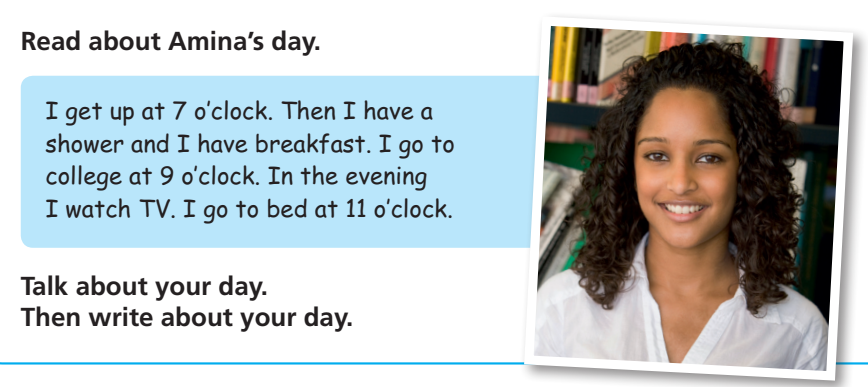 I get up at 7 o’clock.I go to college at 9 o’clock.I go to bed at 11 o’clock.Ahora aprenderemos a decir la hora con minutos pasados o minutos menos, las horas y cuarto y menos cuarto; y las horas y media. Aprenderemos a expresar estas horas en forma anlógica (como se muestra en el reloj de agujas), y en forma digital, (como se muestra en el reloj digital)Para eso, primero  tienen que mirar los 2 videos colgados al principio de esta unidad y desarrollar los ejercicios presentados a continuación.Verán que en el 1° video además de la explicación de cómo decir cada hora, hay ejercicios. No van a poder seleccionar la hora correcta en el mismo video, pero la escriben y controlan cuando les den la respuesta.  En el 2° video aprenderán cómo se pregunta la hora de manera formal e informal y cómo se dice la hora en forma analógica y en forma digital.EJERCICIOS BASADOS EN LOS VIDEOS:VIDEO 1: Telling the Time in English. https://www.youtube.com/watch?v=GFVQLq-gq5s Watch the video and …Answer:¿Cómo decimos en español ‘It’s two o’clock’,  de acuerdo a la imagen de esa hora en el video?¿Cómo decimos en español ‘It’s ten past two’, de acuerdo a la imagen de esa hora en el video?¿Cómo decimos en español ‘It’s quarter past two’, de acuerdo a la imagen de esa hora en el video?¿Cómo decimos en inglés ‘Son las dos y media’, de acuerdo a la imagen mostrada en el video?¿Cómo decimos en inglés ‘Son las tres menos veinticinco, de acuerdo a la imagen mostrada en el video?¿Cómo decimos en inglés ‘Son las tres menos cuarto’, de acuerdo a la imagen mostrada en el video?Complete with past, to, half, quarter or o’clock.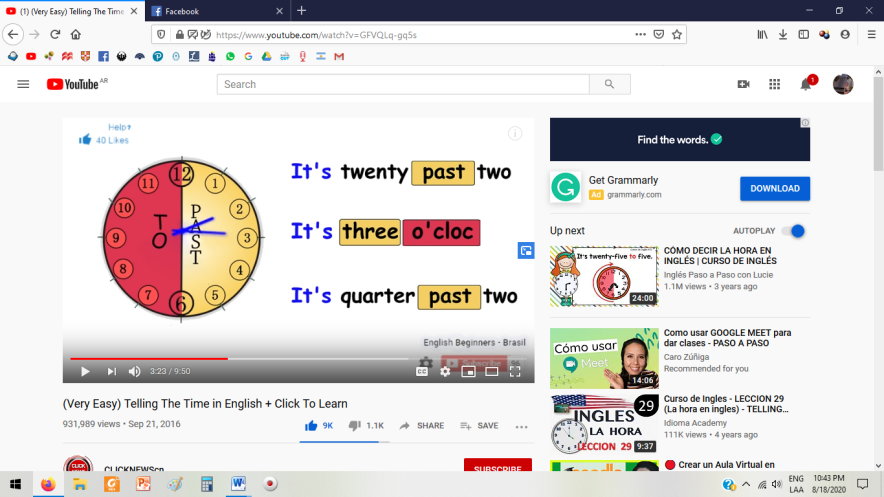 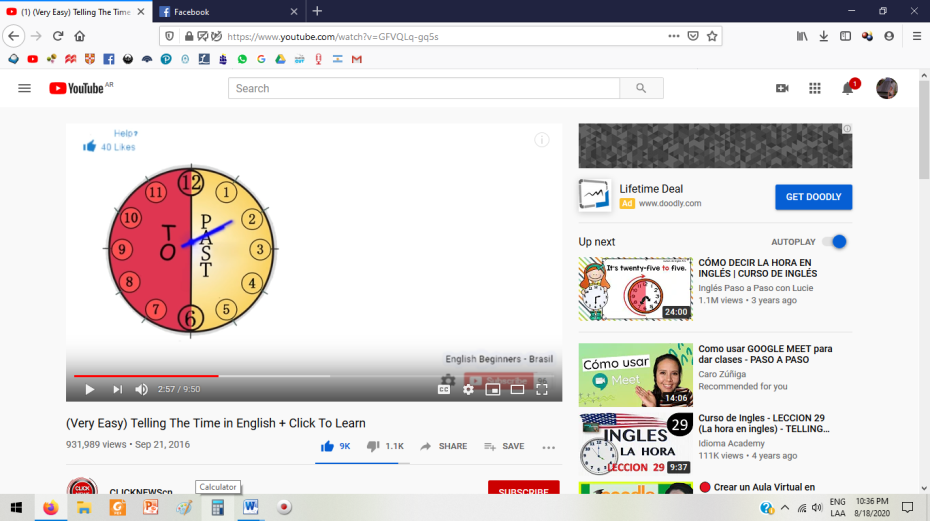 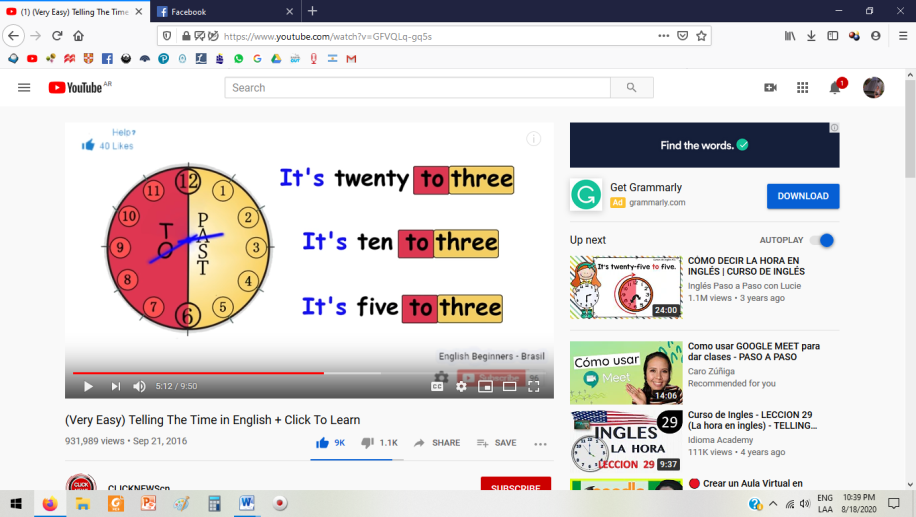 It’s ten …….. two.                                             a.                                 b.                               c.                          It’s twenty …….. three.It’s ………………. …….. two. It’s two ………………….. .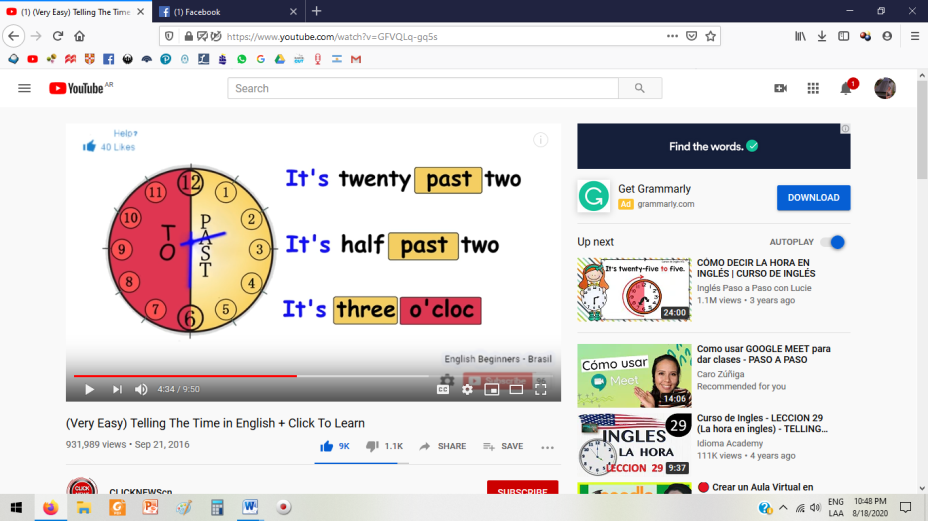 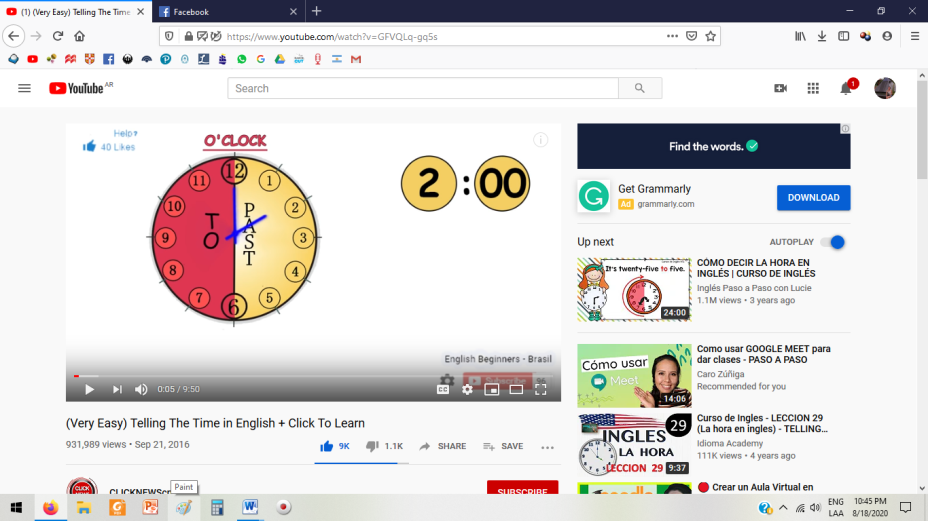 It’s  ………………   ………. two.                            d.                               e.                               f.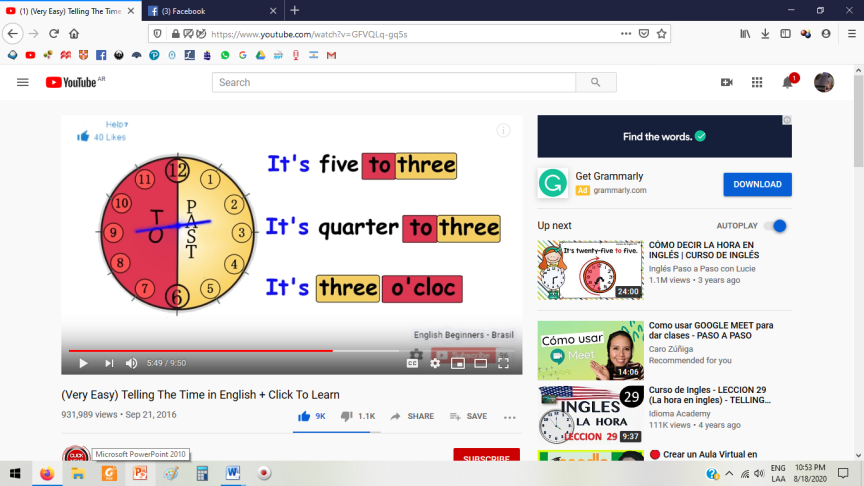 It’s ………………. …….. three. VIDEO 2:  Asking for and Telling the Time. Analogue and Digital Forms.https://www.youtube.com/watch?v=LegqrugGGWoWatch the video and…Complete the chart below, and write provide the Spanish meaning of each question. (Completá la table de abajo y prove los significados en español de cada pregunta)Provide two example answers to these questions (da dos ejemplos de respuestas a estas preguntas):……Answer:¿Cuál es la diferencia fundamental entre la forma de decir la hora en español y la la forma de decirla en inglés?¿Qué indica el hemisferio derecho del reloj?¿Cuál es el equivalente en español de la palabra ‘past’?¿Qué indica el hemisferio izquierdo?¿Qué palabra utilizamos en inglés como equivalente de la palabra ‘menos’?Write the time, or the numbers in the clocks. (Escribí la hora o los números en el reloj).    2 : 15            It’s …	                    It’s four forty-five.     7 : 05          …                          It’s nine thirty.    8 : 55            …  Complete:En los relojes digitales con formato de 12 horas debemos indicar…Para preguntar a qué hora se realiza una actividad o a qué hora es un evento, utilizamos la estructura…Las preguntas con esta estructura se responden con … , que significa …WHAT TIME IS IT? 1A. Don and Penelope are at an IT conference.  Find, write and study the meaning of the words in the box.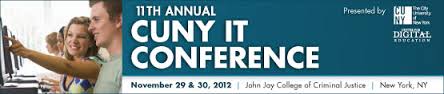 1B. Complete the table:2A ► 8 Don and Penelope are at an IT conference. Listen and complete their conversation.2B. Find, write and study the meaning of the words and phrases in bold in the dialogue:A bit tired: un poco cansadaworkshop:  taller (seminario/ curso) - taller (mecánico o de trabajo) 2C. Answer the questions about Penelope and Don.Where are they?                               …………………………………………………………………………………………………………………….What workshop does Don want to attend?       …………………………………………………………………………………………………………………….What time does it start?      …………………………………………………………………………………………………………………….Does Penelope want to attend the CISCO workshop too?                                      …………………………………………………………………………………………………………………….What time does her workshop finish?                                      …………………………………………………………………………………………………………………….What time is the second break?                              …………………………………………………………………………………………………………………….3 A ►4.6. Listen and repeat the times.3B Match the times with the clocks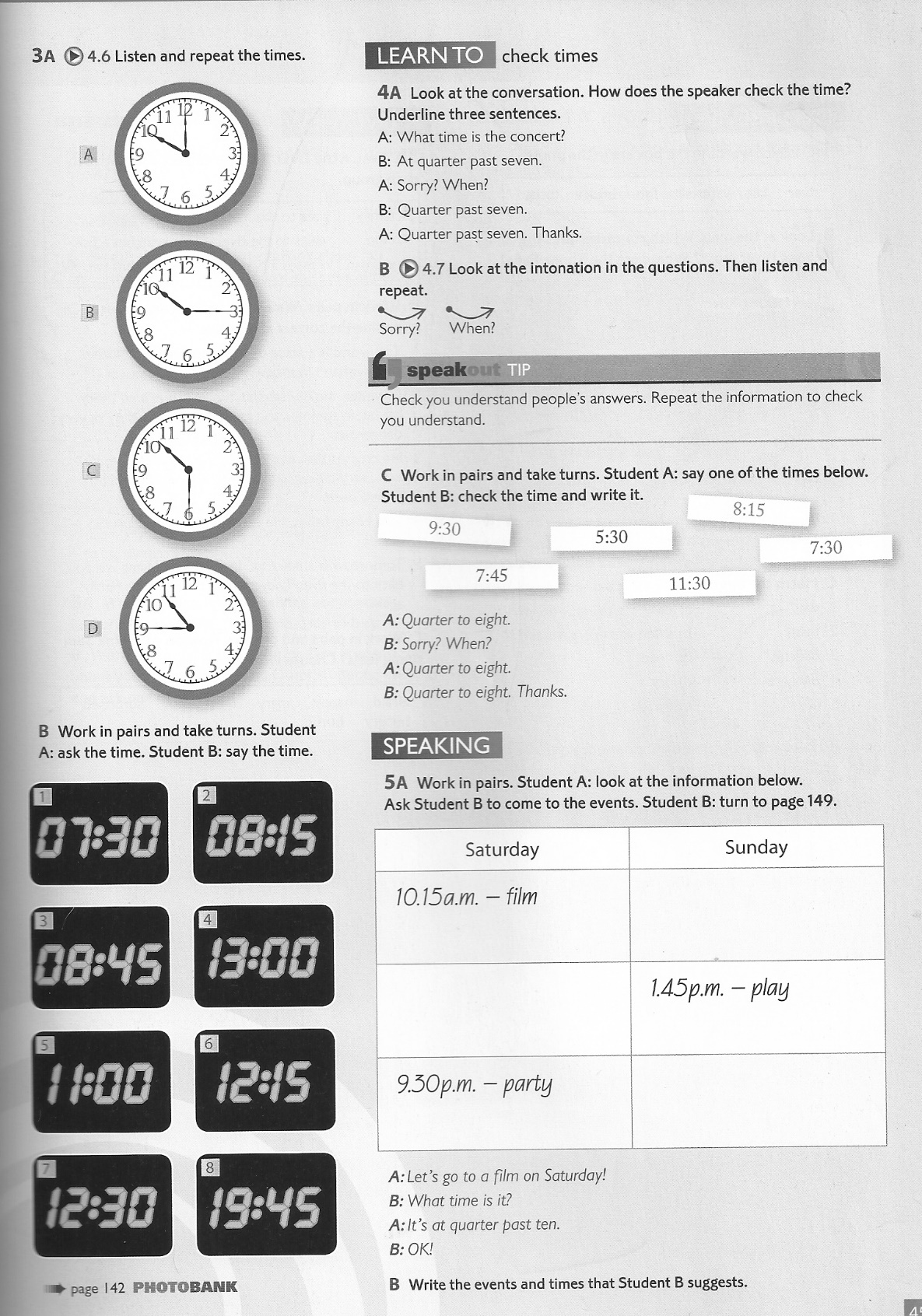 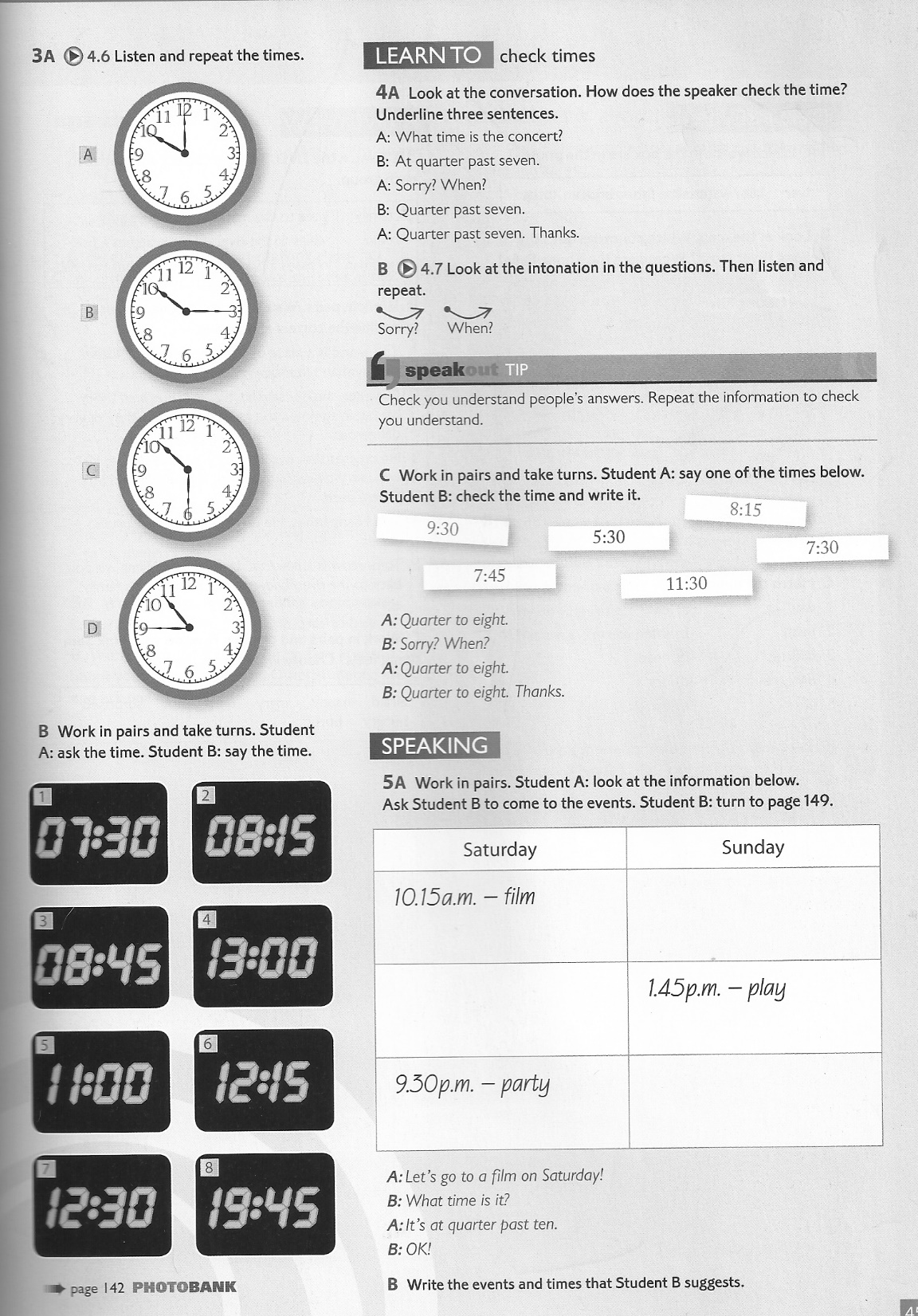 It’s quarter to eleven.It’s half past ten.It’s ten o’clockIt’s  quarter past ten4. Use the times below to ask and answer questions. seven o´clock –  half past seven - quarter to eight – eight o’clock – half past twelve – ten to one.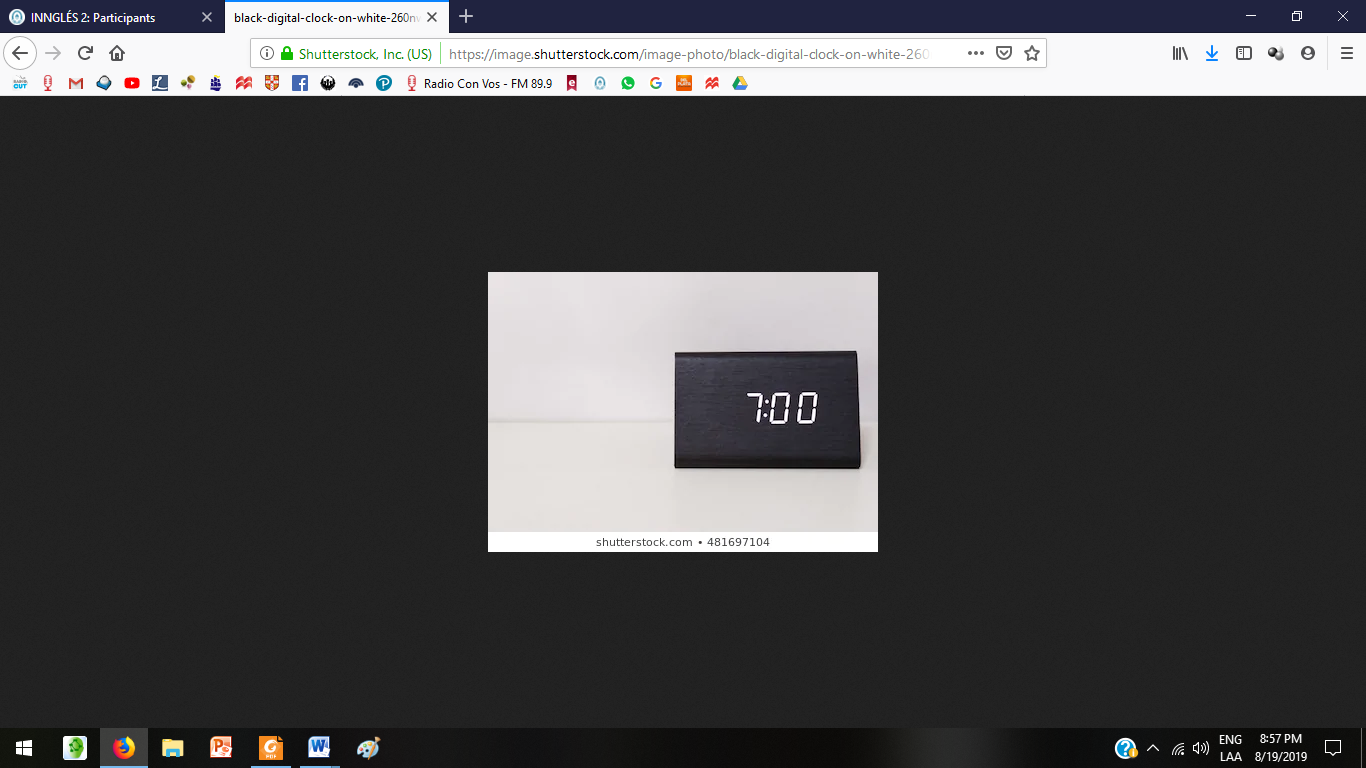 It’s 7 o’clock in the morning. 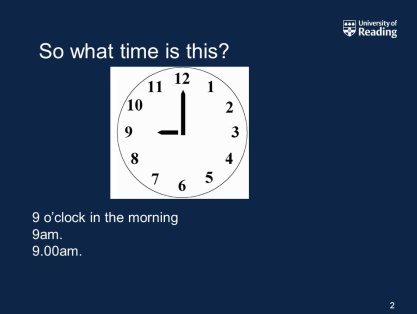 It’s 9 o’clock in the morning.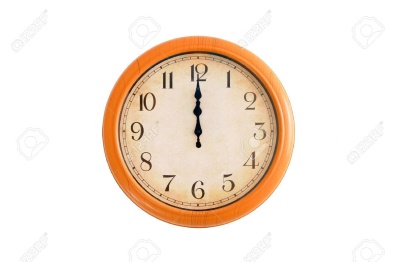 It’s 12 o’clock. 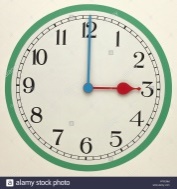 It’s 3 o’clock in the afternoon. 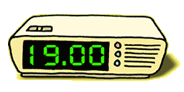 It’s 7 o’clock in the evening.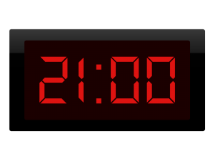 It’s 9 o’clock in the evening.FORMAL AND INFORMAL WAYS TO ASK FOR THE TIMEFORMAL AND INFORMAL WAYS TO ASK FOR THE TIMEINFORMALFORMALWhat’s the time?Would you mind telling me the time, please?fine – do  – starts – what  – ends – want – when – finishes – begins - howSpanish meaningVerb SynonymcomenzarbeginsendsPenelopeHi, Don …………………….. are you?Don I’m ……………………..thanks, Penelope. And you?PenelopeI’m OK. A bit tired from the flight.DonRight. Penelope…………………….. workshop …………………….. you want to attend today, Don?DonI want to go to the CISCO network security workshop.PenelopeSounds interesting. What time does it start?DonIt …………………….. at 9.15.PenelopeAnd ………………………………..does it finish?DonIt …………………….. at 4.00 in the afternoonPenelopeWell, I …………………….. to attend the Microsoft Windows Applications workshop. It  …………………….. at 8.30 am and …………………….. at 6.00 pm. But they have two breaks, at 10.30 and 12.45.DonThat’s good.PenelopeI hope you enjoy the session.DonYou too. See you around.